ΑΙΤΗΣΗ(με συνημμένη υπεύθυνη δήλωση)ΕπώνυμοΌνομαΌνομα πατέραΣχολείο/α  που υπηρετώ ΕιδικότηταΟδόςΤ.Κ.  ΠόληΤηλέφωνοmailΘέμα: Αίτηση για  άδεια σχολική επίδοσης τέκνου……………………..,          /        /202…..Τόπος, ΗμερομηνίαΠΡΟΣ: 1Σας παρακαλώ να μου χορηγήσετε άδεια, σύμφωνα με τις διατάξεις του άρθρου 53 παρ.6 Υ.Κ. και την ΔΙΔΑΔ/Φ.53/1222/οικ.20561 Υ.Α. (ΦΕΚ 1613/17-08-2007, τ. Β΄)  (κυκλώστε και συμπληρώστε ό,τι ισχύει):………………….. ωρ……… στις …………………………,μιας ημέρας στις …………………………….προκειμένου να ενημερωθώ για τη σχολική επίδοση του/των παιδιού/ών μου.**1=Πρωτοβάθμια 2=ΔευτεροβάθμιαΣυνημμένα υποβάλλω: α) υπεύθυνη δήλωση σχετικά με τις ημέρες ή ώρες της δικαιούμενης άδειας που έχει κάνει χρήση ο/η σύζυγός μου (σελ.2) και β) αποδεικτικό έγγραφο της άσκησης της επιμέλειας από εμένα (μόνο σε περίπτωση διάστασης, διαζυγίου, ή γέννησης χωρίς γάμο των γονέων)  Θα σας υποβάλω βεβαίωση από τον/την Διευθυντή/ντρια  - Προϊσταμένο/η του σχολείου.                                                                                                                                                                                                                                                                                            Ο/Η Αιτ……1. Οι αιτήσεις των εκπαιδευτικών απευθύνονται στη Διεύθυνση της σχολικής μονάδας. Οι αιτήσεις των ασκούντων τη διεύθυνση των σχολικών μονάδων απευθύνονται στο  Δ/ντή Π.Ε. Λασιθίου.Σημείωση:1. Οι υπάλληλοι  που έχουν τέκνα, τα οποία παρακολουθούν μαθήματα σε δημόσια ή ιδιωτικά ιδρύματα πρωτοβάθμιας ή δευτεροβάθμιας εκπαίδευσης, δικαιούνται να απουσιάζουν ορισμένες ώρες ή ολόκληρη την ημέρα από την εργασία τους, για να επισκεφθούν το εκπαιδευτικό ίδρυμα των τέκνων τους
και να ενημερωθούν για την επίδοση τους.
2. Η συνολική διάρκεια της δικαιούμενης άδειας καθορίζεται ως εξής:
α) Ο γονέας−υπάλληλος που έχει ένα (1) τέκνο, το οποίο παρακολουθεί μαθήματα πρωτοβάθμιας ή δευτεροβάθμιας εκπαίδευσης δικαιούται άδεια έως τέσσερις (4) ημέρες το έτος.
β) Ο γονέας−υπάλληλος που έχει δύο (2) τέκνα και άνω, τα οποία παρακολουθούν μαθήματα πρωτοβάθμιας ή δευτεροβάθμιας εκπαίδευσης δικαιούται έως πέντε (5) ημέρες το έτος. Σε περίπτωση που τα τέκνα παρακολουθούν μαθήματα σε ιδρύματα διαφορετικής εκπαιδευτικής βαθμίδας, η δικαιούμενη άδεια αυξάνεται κατά μία (1) ημέρα.
3.. Η άδεια χορηγείται καταρχάς για ορισμένες ώρες και σε εξαιρετικές περιπτώσεις για ολόκληρη την ημέρα,σε καμιά όμως περίπτωση πάνω από μία ημέρα συνεχώς..
4.  Αν και οι δύο γονείς είναι δικαιούχοι, λαμβάνουν από κοινού την άδεια, η διάρκεια της οποίας και για τους δυο δεν μπορεί να υπερβεί το συνολικό αριθμό των ημερών, όπως αυτός καθορίζεται στην παράγραφο 2 της παρούσας. Στην περίπτωση αυτή για τη χορήγηση της άδειας, ο γονέας υπάλληλος πρέπει να υποβάλει κάθε φορά στην υπηρεσία του σχετική αίτηση, δηλώνοντας συγχρόνως υπεύθυνα, πόσες ημέρες ή ώρες της δικαιούμενης από κοινού άδειας έχει κάνει ήδη χρήση ο άλλος γονέας στην υπηρεσία που εργάζεται. Η υπηρεσία δύναται να ελέγχει την εγκυρότητα της ανωτέρω δήλωσης.
5. Σε περίπτωση διάστασης, διαζυγίου ή γέννησης τέκνου χωρίς γάμο των γονέων του, η άδεια χορηγείται στο γονέα υπάλληλο που έχει την επιμέλεια του τέκνου.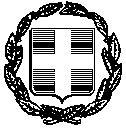 ΥΠΕΥΘΥΝΗ ΔΗΛΩΣΗ (άρθρο 8 Ν.1599/1986)Η ακρίβεια των στοιχείων που υποβάλλονται με αυτή τη δήλωση μπορεί να ελεγχθεί με βάση το αρχείο άλλων υπηρεσιών (άρθρο 8 παρ. 4 Ν. 1599/1986)Ημερομηνία:        202Ο – Η Δηλ.(Υπογραφή)(1) Αναγράφεται από τον ενδιαφερόμενο πολίτη ή Αρχή ή η Υπηρεσία του δημόσιου τομέα, που απευθύνεται η αίτηση.(2) Αναγράφεται ολογράφως. (3) «Όποιος εν γνώσει του δηλώνει ψευδή γεγονότα ή αρνείται ή αποκρύπτει τα αληθινά με έγγραφη υπεύθυνη δήλωση του άρθρου 8 τιμωρείται με φυλάκιση τουλάχιστον τριών μηνών. Εάν ο υπαίτιος αυτών των πράξεων σκόπευε να προσπορίσει στον εαυτόν του ή σε άλλον περιουσιακό όφελος βλάπτοντας τρίτον ή σκόπευε να βλάψει άλλον, τιμωρείται με κάθειρξη μέχρι 10 ετών.(4) Σε περίπτωση ανεπάρκειας χώρου η δήλωση συνεχίζεται στην πίσω όψη της και υπογράφεται από τον δηλούντα ή την δηλούσα. Ημερομηνία Γέννησης ΠαιδιούΕκπαιδευτική Βαθμίδα**(Σημειώνετε 1-2)ΠΡΟΣ(1):Ο – Η Όνομα:Επώνυμο:Επώνυμο:Επώνυμο:Όνομα και Επώνυμο Πατέρα: Όνομα και Επώνυμο Πατέρα: Όνομα και Επώνυμο Πατέρα: Όνομα και Επώνυμο Πατέρα: Όνομα και Επώνυμο Μητέρας:Όνομα και Επώνυμο Μητέρας:Όνομα και Επώνυμο Μητέρας:Όνομα και Επώνυμο Μητέρας:Ημερομηνία γέννησης(2): Ημερομηνία γέννησης(2): Ημερομηνία γέννησης(2): Ημερομηνία γέννησης(2): Τόπος Γέννησης:Τόπος Γέννησης:Τόπος Γέννησης:Τόπος Γέννησης:Αριθμός Δελτίου Ταυτότητας:Αριθμός Δελτίου Ταυτότητας:Αριθμός Δελτίου Ταυτότητας:Αριθμός Δελτίου Ταυτότητας:Τηλ:Τηλ:Τόπος Κατοικίας:Τόπος Κατοικίας:Οδός:Αριθ:ΤΚ:Αρ. Τηλεομοιοτύπου (Fax):Αρ. Τηλεομοιοτύπου (Fax):Αρ. Τηλεομοιοτύπου (Fax):Δ/νση Ηλεκτρ. Ταχυδρομείου(Εmail):Δ/νση Ηλεκτρ. Ταχυδρομείου(Εmail):Με ατομική μου ευθύνη και γνωρίζοντας τις κυρώσεις (3, που προβλέπονται από της διατάξεις της παρ. 6 του άρθρου 22 του Ν. 1599/1986, δηλώνω ότι:       ότι ο/η σύζυγός μου κατά το έτος ……………… έλαβε από την εργασία του ………………(…) ημέρες και ……………………. (…..) ώρες γονικής άδειας προκειμένου να ενημερωθεί για τη σχολική επίδοση των παιδιών μας.                        